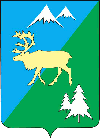 П О С Т А Н О В Л Е Н И Е АДМИНИСТРАЦИИ БЫСТРИНСКОГО МУНИЦИПАЛЬНОГО РАЙОНА684350, Камчатский край, Быстринскийрайон, с. Эссо, ул. Терешковой, 1. тел/факс 21-330http://essobmr.ru  admesso@yandex.ruот   29.02.2022 года   №52В соответствии с Федеральным законом от 06.10.2003 № 131-ФЗ «Об общих принципах организации местного самоуправления в Российской Федерации», Законом Камчатского края от 08.06.2015 № 606 «О наделении органов местного самоуправления муниципальных образований в Камчатском крае государственными полномочиями Камчатского края по организации мероприятий при осуществлении деятельности по обращению с животными без владельцев в Камчатском крае», Постановлением Камчатского края от 06.12.2019 № 508-П «Об утверждении Порядка осуществления деятельности по обращению с животными без  владельцев в Камчатском крае», руководствуясь статьей 34 Устава Быстринского муниципального района,ПОСТАНОВЛЯЮ:       1. Утвердить Порядок осуществления деятельности по обращению с животными без владельцев на территории Быстринского муниципального района согласно приложению к настоящему Постановлению.       2. Назначить Уполномоченным лицом, осуществляющим функции по организации деятельности по обращению с животными без владельцев на территории Быстринского муниципального района МБУ СЗ «Рекремстройконтроль».        2.1.  Обязать МБУ СЗ «Рекремстройконтроль» исполнять полномочия по организации деятельности по обращению с животными без владельцев на территории Быстринского муниципального района в соответствии с утвержденным Порядком, согласно приложению к настоящему Постановлению.3. Постановление администрации Быстринского муниципального района от 05.07.2018 года   № 230 «Об утверждении порядка организации деятельности по проведению мероприятий по отлову и содержанию безнадзорных животных ___________________________________________________________________Разослано: в дело, отдел по ЖКХ и РН,  Прокуратура Быстринского района, официальный сайт, МБУ СЗ «Рекремстройконтроль»на территории Быстринского муниципального района» признать утратившим силу.4. Настоящее постановление вступает в силу после его официального обнародования и подлежит размещению в информационно-телекоммуникационной сети «Интернет» на официальном сайте органов местного самоуправления Быстринского муниципального района http://essobmr.ru. и распространяется на правоотношение возникшие с 01.01.2022г.       5. Контроль за исполнением данного постановления возложить на начальника отдела по ЖКХ и работе с населением администрации Быстринского муниципального района.     Глава Быстринскогомуниципального района                                                                        А.В. ВьюновПриложение№1к Постановлению администрацииБыстринского муниципального районаот 28.02.2022 №52ПОРЯДОКосуществления деятельности по обращению с животными без владельцев в Быстринском муниципальном районе1. Настоящий Порядок устанавливает требования к осуществлению деятельности по обращению с животными, которые не имеют владельцев, а также с животными, владельцы которых не известны, и животными, от права собственности на которых владельцы отказались (далее - животные без владельцев). 2. Для целей настоящего Порядка используются основные понятия, установленные Федеральным законом от 27.12.2018 № 498-ФЗ «Об ответственном обращении с животными и о внесении изменений в отдельные законодательные акты Российской Федерации». 3. Деятельность по обращению с животными без владельцев включает проведение следующих мероприятий: 1) отлов животных без владельцев, в том числе их транспортировка и передача в приюты для животных;2) содержание в приюте животных без владельцев; 3) возврат потерявшихся животных их владельцам, а также поиск новых владельцев поступившим в приюты животным без владельцев; 4) возврат содержащихся в приютах животных без владельцев не проявляющих немотивированной агрессии на прежние места обитания. 4. В качестве исполнителей мероприятий, предусмотренных частью 3 настоящего Порядка, могут привлекаться юридические лица и индивидуальные предприниматели в соответствии с требованиями, предусмотренными законодательством Российской Федерации о контрактной системе в сфере закупок товаров, работ, услуг для обеспечения государственных и муниципальных нужд. 5. Юридические лица и индивидуальные предприниматели, осуществляющие отлов, транспортировку и передачу животных без владельцев в приют (далее - организации, осуществляющие отлов животных без владельцев), несут ответственность за их жизнь и здоровье. 6. К работе по отлову животных без владельцев не допускаются лица, состоящие на учете в психоневрологическом и наркологическом диспансерах, привлекавшиеся к ответственности за жестокое обращение с животными, умышленное причинение смерти или умышленное причинение вреда здоровью человека.Лица, допущенные к отлову за животными без владельцев, должны пройти инструктаж по технике безопасности при работе с животными (ловцы), ознакомлены под роспись с настоящим Порядком, а также укомплектованы средствами для отлова, спецодеждой, средствами индивидуальной за­ щиты. 7. Проведение мероприятий по отлову животных без владельца осуществляется: 1) в плановом порядке в соответствии с графиком, утверждаемым органом местного самоуправления муниципального образования; 2) во внеплановом порядке на основании письменных и устных заявок физических и юридических лиц. 8. При проведении в плановом порядке мероприятий по отлову животных без владельцев, информация о предстоящем мероприятии доводится до населения заблаговременно, не позднее чем за двое суток до начала проведения мероприятий по отлову животных без владельца. 9. В случае регистрации факта нападения животного без владельца на человека, проявления агрессии по отношению к человеку и другим животным, мероприятия по отлову на соответствующей территории проводятся исполнителем мероприятий по отлову животных без владельцев, в течение суток с момента поступления заявки без предварительного информирования населения. 10. Физические лица и юридические лица обязаны сообщать о нахождении животных без владельцев, не имеющих не снимаемых и несмываемых меток, на территории или объектах, находящихся в собственности или пользовании таких лиц, в уполномоченный орган местного самоуправления Быстринского муниципального района и обеспечивать доступ на указанные территории или объекты представителям организаций, осуществляющих отлов животных без владельцев. 11. Отлов животных без владельца производится при помощи приманок, сеток, сачков, ловушек, пищевых приманок и специальных средств для временной иммобилизации (обездвиживающие препараты с дозировкой в соответствии с инструкцией к применяемому препарату), разрешенных к применению на территории Российской Федерации.При отлове не должны использоваться травмирующие животных приспособления: проволочные петли, удавки, крючья, капканы и другие приспособления. 12. При проведении мероприятий по отлову животных без владельцев запрещается: 1) снимать с привязи животных, временно оставленных у входов в здания и в других общественных местах (за исключением случаев, когда усматривается угроза жизни и здоровью животного); 2) отлавливать стерилизованных животных без владельцев, имеющих не снимаемые или несмываемые метки, за исключением животных без владельцев, проявляющих немотивированную агрессию в отношении других животных или человека;3) применять огнестрельное оружие, лекарственные и иные вещества, а также использовать способы и технические приспособления, приводящие к увечьям, травмам или гибели животных; 4) превышать дозировку специальных средств для временной иммобилизации животного, рекомендуемую инструкцией по применению ветеринарного препарата; 5) производить отлов животных без владельцев в присутствии несовершеннолетних, за исключением случаев, когда поведение животных представляет общественную опасность; 6) совершать иные действия (бездействие), нарушающие требования законодательства Российской Федерации в области обращения с животными. 13. При отлове животных без владельцев организация, осуществляющая отлов животных без владельцев, обязана вести видеозапись процесса отлова животных без владельцев и бесплатно представлять по требованию уполномоченного органа или органа местного самоуправления Быстринского муниципального района копии этой видеозаписи.Видеозапись, фиксирующая отлов животных без владельцев, хранится в течение трех лет со дня окончания мероприятия в отношении животного без владельца. 14. Автотранспортное средство для транспортировки животных без владельцев должно быть: 1) технически исправным; 2) оснащено устройствами и приспособлениями, обеспечивающими безопасность и защиту от погодных условий животных без владельцев при транспортировке в приют; 3) снабжено отдельным, изолированным от кабины водителя закрытым отсеком для транспортировки животных без владельцев, оборудованным раз­ дельными клетками (отсеками) для животных разного пола, размера, возраста, а также естественной вентиляцией; 4) укомплектовано набором ошейников, поводков, намордников (для их применения в случае необходимости); 5) укомплектовано аптечкой для оказания экстренной помощи человеку, а также животным без владельцев с набором ветеринарных препаратов; 6) снабжено запасом питьевой воды для животных без владельцев;7) оснащено ясно читаемой надписью с полным наименованием и телефоном организации, осуществляющей отлов животных без владельцев. 15. Размер клетки (отсека) для размещения отловленных животных без владельцев при их транспортировке должен обеспечивать возможность принятия животным естественного положения, в том числе возможность ложиться и вставать.При размещении нескольких животных в одной клетке (отсеке) должна быть обеспечена возможность вставать и ложиться всем животным одновременно без причинения вреда друг другу. 16. Допускается размещать в одной клетке (отсеке):1) несколько животных одинакового размера, не проявляющих агрессию по отношению друг у другу; 2) суку с щенками; 3) щенков. 17. Животные разных видов содержатся при транспортировке в раз­ дельных клетках (отсеках). 18. Отловленных животных без владельцев не допускается держать в автотранспортном средстве, в котором осуществляется транспортировка животных, более шести часов с момента отлова.При температуре воздуха окружающей среды выше плюс 25 °C или ниже минус 20 °C животные без владельцев могут находиться в автомобиле не более трех часов. В указанное время включается время, затраченное на транспортировку от места отлова животного без владельца до приюта для животных. 19. Предельное расстояние транспортировки животного без владельца от места отлова до приюта для животных составляет 300 км. 20. После окончания работ по отлову и транспортировке животных без владельцев проводится механическая очистка, мойка и дезинфекция инвентаря, клеток, автотранспортного средства, в которых осуществляется транспортировка животных без владельцев. 21. Отловленные животные без владельцев в день проведения мероприятий по их отлову доставляются в приют для животных в условиях, исключающих травмирование или гибель животных, и учитываются в акте отлова животных без владельцев по форме, утвержденной приказом уполномоченного органа.Акт отлова животных без владельцев составляется в 2 (двух) экземплярах и хранится в течение трех лет.Животные, погибшие при отлове, должны быть учтены в акте отлова животных без владельца с указанием причины гибели. 22. Порядок организации деятельности приютов для животных и норм содержания животных в них определяется уполномоченным органом в соответствии с утвержденными Правительством Российской Федерации методическими указаниями по организации деятельности приютов для животных и нормам содержания животных в них (далее - Порядок организации деятельности приютов для животных и норм содержания животных в них). 23. На поступившее животное без владельца в приют для животных, заводится индивидуальная учетная карточка, подлежащая ведению в течение всего времени нахождения животного в приюте для животных.Содержание отловленных животных без владельцев в местах и пунктах временного содержания животных, не являющихся приютами для животных, не допускается. 24. Отловленные и помещенные в приюты животные, имеющие на ошейниках или иных предметах сведения о владельцах, подлежат возврату их владельцам.25. В случае отказа от права собственности на животное или невозможности его дальнейшего содержания владелец животного передает его в приют. При передаче животного в приют с ним проводятся мероприятия, предусмотренные Порядком организации деятельности приютов для животных и норм содержания животных в них 26. Животные без владельцев и животные, от права собственности на которых владельцы отказались, передаются новым владельцам. Передача этих животных для использования их в качестве лабораторных животных не допускается. 27. При возврате животного владельцу, владелец возмещает приюту для животных расходы, связанные с отловом и содержанием его животного, в том числе оказанием ветеринарной помощи, ветеринарной обработкой Передача животного из приюта владельцу и из приюта новому владельцу осуществляется по акту выбытия животного без владельца по форме, утвержденной приказом уполномоченного органа. 28. В целях содействия возврату потерявшихся животных их владельцам, а также поиска новых владельцев для поступивших животных без владельцев, приюты обеспечивают размещение сведений в информационно­ телекоммуникационной сети «Интернет» на сайте приюта для животных и (или) на https://pets.kamgov.ru. 29. Сведения, подлежащие размещению в информационно­ телекоммуникационной сети «Интернет»: 1) фотография; 2) краткое описание; 3) дата и место обнаружения, идентификационные отметки (при наличии), отличительные признаки и особые приметы животного; 4) причина отказа от права собственности на животное (в отношении животных, от права собственности на которых владельцы отказались). 30. Возврату в прежние места обитания подлежат неагрессивные животные без владельцев после проведения в отношении них мероприятий по карантинированию, мечению (чипированию), вакцинации и стерилизации в соответствии с Порядком организации деятельности приютов для животных и нормами содержания животных в них. 31. Возврат в прежние места обитания животных без владельцев в пределах территорий объектов образования, здравоохранения, а также социально-культурных объектов не допускается.При транспортировке животных к месту прежнего обитания должны соблюдаться требования, определенные в частях 13-20 настоящего Порядка. 32. При возврате животных без владельцев на прежние места их обитания организация, осуществляющая возврат животных без владельцев, обязана вести видеозапись процесса возврата животных без владельцев и бесплатно представлять по требованию уполномоченного органа или органа местного самоуправления копии этой видеозаписи.Видеозапись фиксирующая возврат животных без владельцев на прежние места их обитания хранится в течение трех лет с момента окончания мероприятия в отношении животного без владельца. 33. Возврат животных без владельцев на прежние места их обитания осуществляются по акту выбытия животного без владельца по форме, утвержденной приказом уполномоченного органа. 34. Не могут быть возвращены на прежние места обитания агрессивные животные.Такие животные содержатся в приюте до наступления естественной смерти или до момента передачи таких животных новым владельцам. 35. Учет и регистрация животных без владельцев производятся на электронных носителях, срок хранения которых составляет три года со дня выбытия или смерти животного.В случае отсутствия технической возможности осуществления электронного документооборота учет и регистрация животных без владельцев производятся на бумажном носителе. 36. Исполнители мероприятий, осуществляющих деятельность по об­ ращению с животными без владельцев, ведут учет количества животных без владельцев, отловленных и транспортированных в приюты, животных без владельцев, возвращенных на прежние места обитания, а также хранение учетных сведений и видеозаписей процесса отлова животных без владельцев и возврата их к месту прежнего обитания.Приложение N 1                                                                                                                                                                                                к Порядку осуществления деятельности по                                                                                                                                                                                                         обращению с животными без владельцев в                                                                                                                                                                                                             Быстринском муниципальном районеЖУРНАЛУЧЕТА ЗАЯВОК НА ОТЛОВ БЕЗНАДЗОРНЫХ ЖИВОТНЫХ                                                                                                                                                                                                               Приложение N2                                                                                                                                                                                               к Порядку осуществления деятельности по                                                                                                                                                                                                         обращению с животными без владельцев в                                                                                                                                                                                                             Быстринском муниципальном районеЗАКАЗ-НАРЯДНА ОТЛОВ БЕЗНАДЗОРНЫХ ЖИВОТНЫХс. Эссо                                     "______"___________ ____ г.    Администрация   Быстринского   муниципального   района,   именуемая   вдальнейшем "Заказчик", в лице______________________________________________в  соответствии  с  условиями  Договора  об  оказании   услуг   по   отловубезнадзорных животных от "___"__________ ____ N ______ направляет настоящийзаказ-наряд    на    отлов    безнадзорных    животных     на    территории______________________________ в районе __________________________________.    Контактный телефон заявителя: _________________________________________Заказчик _______________/______________       Дата "___"___________ ____ г.                   М.П.Приложение N 3к Порядку организации деятельности пообращению с животными без владельцев в Быстринском муниципальном районеАКТ N ______ОБ ОТЛОВЕ БЕЗНАДЗОРНЫХ ЖИВОТНЫХ"____" ____________ 20 _____ года                    ______________________                                                       (место составления)____________________________, именуемый(ое) в дальнейшем "Заказчик", в лице_________________ и __________________, именуемое в дальнейшем "Подрядчик",в лице ______________________, в соответствии с Договором оказания услуг поотлову   безнадзорных   животных   от   "____"__________ _____ г.  N ______составили настоящий Акт:    1. По заявке на отлов безнадзорных животных, регистрационный  N  ______от "___" __________ 20 __ года.    2. В соответствии с Планом мероприятий по отлову безнадзорных животных,утвержденным "___" ________ 20___ года.  (в случае, если проведение отлова безнадзорных животных осуществлено в    соответствии с Планом мероприятий по отлову безнадзорных животных)Место отлова (адрес по заявке/Плану)__________________________________________________________________________________________________________________Отлов произведен______________________________________________________________________________________________________________________________________     (наименование организации, фамилия, имя, отчество индивидуального          предпринимателя, должность и фамилия, имя, отчеств лиц,                           производивших отлов)___________________________________________________________________________Отловлено безнадзорных животных____________________________________________                                                (количество)В процессе отлова погибло безнадзорных животных______________________________________________________________________________________________________.                       (количество, причина гибели)Помещено в приют по адресу: ______________________________________________,тел. _____________________.    Настоящий  Акт  составлен  в  двух  экземплярах,  имеющих  одинаковуююридическую силу, по одному для Заказчика и Подрядчика.    Представитель Уполномоченного органа _________________/________________    Представитель специализированной организации по отлову безнадзорныхживотных ____________/_____________.    Представитель      пункта      временного      содержания      (приюта)____________________/___________________.Приложение N 4к Порядку организации деятельности пообращению с животными без владельцев в Быстринском муниципальном районеАКТ УТИЛИЗАЦИИ ТРУПА БЕЗНАДЗОРНОГО ЖИВОТНОГООТ "____" _____________ ГОДА N _____    Мы, нижеподписавшиеся, _________________________________________________________________________________________________________________________________________________________________________________________________________________________________________________________________________________составили  настоящий  акт  о  том,  что  была  проведена  утилизация  трупаживотного путем _________________________________________________________________________________________________________________________________________________________________________________________________________________  (вид утилизации - кремирование, биотермическая яма (инв. номер, адрес)на  основании  договора  от ___________ N _______________,  заключенного  с___________________________________________________________________________                  наименование организации по утилизацииВид животного______________________________________________________________Присвоенный идентификационный номер________________________________________Пол животного _____________________________________________________________Возраст (примерный) _______________________________________________________Размер животного (высота в холке) _________________________________________Длина спины _______________________________________________________________Окрас животного ___________________________________________________________Особые  приметы:  (форма ушей, хвоста,  длина  шерстного  покрова,  наличиеклейма, чипа, бирки, ошейника, клейма (татуировки) и т.п.)______________________________________________________________________________________________________________________________________________________Подписи:Представитель специализированной организации, осуществляющей мероприятия поотлову или пункта временного содержания (приюта)___________________________Представитель Уполномоченного органа ______________________________________Представитель   организации,   осуществляющей   утилизацию   (при  наличии)___________________________________________________________________________Представитель собственника биотермической ямы (при наличии)________________Приложение N 5к Порядку организации деятельности пообращению с животными без владельцев в Быстринском муниципальном районеРЕЕСТРБЕЗНАДЗОРНЫХ ЖИВОТНЫХ--------------------------------<*> вид, порода, окрас, приблизительный возраст, данные об идентификации.<**> заключение по результатам клинического осмотра, информация о проведенных лечебно-профилактических мероприятиях, стерилизации (кастрации).Приложение N 6к Порядку организации деятельности пообращению с животными без владельцев в Быстринском муниципальном районеЗАКЛЮЧЕНИЕО КЛИНИЧЕСКОМ СОСТОЯНИИ БЕЗНАДЗОРНОГО ЖИВОТНОГОМною,_________________________________________________________________________________________________________________________________________________     (должность специалиста в области ветеринарии, Ф.И.О. - полностью)в присутствии сотрудников организации по содержанию  безнадзорных  животных___________________________________________________________________________              (наименование организации, Ф.И.О. сотрудников)______________________________________________________________________________________________________________________________________________________проведен клинический осмотр безнадзорного животного.В результате осмотра установлено <*>:____________________________________________________________________________________________________________________________________________________________________________________________________________________________________________________________________________________________________________"____" _________ 20_____ г.___________________________________________________________________________      (роспись, Ф.И.О. - полностью специалиста в области ветеринарии)--------------------------------<*> отражаются признаки безнадзорного животного (вид, порода, окрас, вес, приблизительный возраст), позволяющие идентифицировать безнадзорное животное, информация о состоянии здоровья животного, о наличии у животного признаков заразных и иных заболеваний, рекомендации по изолированному содержанию и лечению, либо о необходимости его умерщвленияПриложение N 7к Порядку организации деятельности пообращению с животными без владельцев в Быстринском муниципальном районеАКТ N __________ПЕРЕДАЧИ-ПРИЕМА БЕЗНАДЗОРНОГО ЖИВОТНОГО"____"_____________ 20____ Г.Безнадзорное животное______________________________________________________                        (регистрационный N животного, пол, порода, окрас,                              возраст, индивидуальный номерной знак)______________________________________________________________________________________________________________________________________________________Выбыло из пункта временного содержания _______________________________________________________________________________________________________________                        (наименование организации)По причине ________________________________________________________________            (передача владельцу либо в приют, либо заинтересованным лицам)Специалист в области ветеринарии___________________________________________                                       (роспись, Ф.И.О. - полностью.)Приложение N 8к Порядку организации деятельности пообращению с животными без владельцев в Быстринском муниципальном районеАКТ N_____СМЕРТИ БЕЗНАДЗОРНОГО ЖИВОТНОГО"____"____________ 20_____ года                      ______________________                                                       (место составления)Настоящий   акт  составлен  о  том,  что  "____"__________ 20____  года   ворганизации_______________________________________________________________,            (наименование организации по содержанию безнадзорных животных)расположенной по адресу:___________________________________________________при   проведении   ветеринарных   мероприятий    а  именно  по  результатамклинического  осмотра  и данным анализов и обследований проведена эвтаназия(умерщвление) безнадзорного животного.    Категория   животного:   собака,   щенок,   кошка,   котенок    (нужноеподчеркнуть).    Пол _________________.    Окрас _______________.    Хвост _______________.    Размер ______________.    Особые приметы _______________________________________________________.    При эвтаназии (умерщвлении) применялся препарат _________________________________________________________________________________________________.Отметка ветеринарногоспециалиста                 _______________/______________________________/                               (подпись)        (фамилия, имя, отчество)Отметка представителяуполномоченного органа      _______________/______________________________/           М.П.                (подпись)        (фамилия, имя, отчество)Представитель пункта временного содержания (приюта) животного.______________/______________________________.Об утверждении  порядка осуществления деятельности по обращению с животными без владельцев на территории Быстринского муниципального районаNп/пДатаВид и номердокументаОрганизацияКому и куданаправленОтметка обисполненииСодержаниедокументаПримечаниеПодписьNп/пКатегория животного(собака, кошка)КоличествоЦель отлова(стерилизация, оказаниеветеринарной помощи, приют)123Nп/пДатаприемаОписаниеживотного <*>Ветеринарныемероприятия <**>Информация о выбытииИнформация о выбытииИнформация о выбытииИнформация о выбытииИнформация о выбытииNп/пДатаприемаОписаниеживотного <*>Ветеринарныемероприятия <**>Передачав приют(дата, данные)Передачавладельцу(дата, данные)Передачазаинтересованномулицу (дата, данные)Эвтаназия(дата)Падеж(дата, причина)Передал:______________________________________(наименование организации по содержаниюбезнадзорного животного)ИНН___________________________________ОГРН __________________________________Юрид. и факт. адрес: _____________________Тел. ___________________________________Руководитель _________/_________________/(роспись, расшифровка росписи)М.П.Принял:______________________________________(наименование организации по содержаниюбезнадзорного животного, Ф.И.О. - полностью)Паспорт________________________________Адрес: _________________________________Тел. _____________________________________________/__________________/(роспись, расшифровка росписи)